Principal’s Excellence in Teaching AwardSubmit this to cad@abdn.ac.uk by 29th November 2019.About YouYour Proposal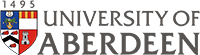 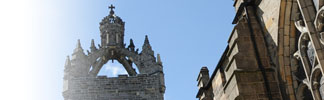 TitleFirst NameLast NameSchool/Section/OrganisationEmail addressTelephone numberTitle of exampleProgramme(s), Course(s), teaching session (s) to which the example relates (as applicable)Number of students affected (if applicable)During which half session did this take place? (if applicable)PROVIDE NO MORE THAN 150 WORDS IN EACH OF THE SECTIONS BELOWPROVIDE NO MORE THAN 150 WORDS IN EACH OF THE SECTIONS BELOWContextSet the scene effectivelyActivityProvide an effective description of the teaching activity.RationaleProvide an evidence-based rationale for the teaching activity. Why did you pursue this particular course of action?EvaluationProvide details of the effectiveness of your evaluation of the activity.ImpactProvide evidence of the degree of impact of the activity. Who benefitted and how was this significant?DisseminationProvide evidence of dissemination.DeclarationBy submitting this proposal form, I am stating that the example provided is my own work. I understand that my example might be published on the University of Aberdeen StaffNet pages and, if it is published therein, will be openly accessible to both the University of Aberdeen community and anyone from outwith the University. My example may also be disseminated through other channels.Declaration * I confirm to the above statementDeclarationBy submitting this proposal form, I am stating that the example provided is my own work. I understand that my example might be published on the University of Aberdeen StaffNet pages and, if it is published therein, will be openly accessible to both the University of Aberdeen community and anyone from outwith the University. My example may also be disseminated through other channels.Declaration * I confirm to the above statement